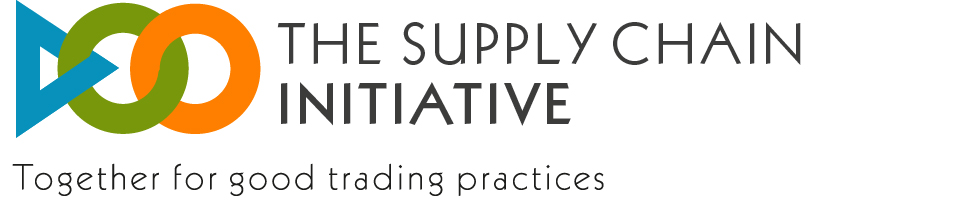 Hyvän kauppatavan periaatteita ja niiden täytäntöönpanomekanismin toimeenpanoa (The Supply Chain Initiative) koskeva kyselytutkimusJohdantoYrityksen vastausten luottamuksellisuus varmistetaan verkkopohjaisella kyselymenetelmällä. Vain tutkimusyrityksellä on pääsy yrityksen kyselylomakkeeseen ja vastauksiin.

Yhdistettyihin, anonyymeihin tietoihin perustuva Euroopan laajuinen raportti toimitetaan yrityksille tutkimuksen valmistuttua.

Täytä tämä kyselylomake 30. syyskuuta 2014 mennessä.

Huomioi, että kysymysten sanamuoto voi erota hieman täytäntöönpanomekanismista arvioinnin helpottamiseksi.

Ilmaus ”Hyvän kauppatavan periaatteet” viittaa 29. marraskuuta 2011 käyttöön otettuun Elintarvikeketjussa muodostetut vertikaaliset suhteet: hyvän kauppatavan periaatteet -nimiseen asiakirjaan.Yrityksen tiedot1.Mitä maata vastauksenne koskee? [Valitse ruutu (vain yksi vastaus)]

Prosessisitoumusten noudattaminenTyytyväisyys ja vaikutus liiketoimintaanLopuksiKiitos erittäin paljon ajastasi ja tuestasi tietojen ja lukujen keräämisestä Hyvän kauppatavan periaatteiden ja niitä koskevan täytäntöönpanomekanismin käyttöönottamiseksi.

Jos sinulla on kysyttävää kyselyn sisällöstä, lähetä sähköpostia osoitteeseen jimbert@eurocoop.coop

Jos sinulla on tekninen ongelma, ota yhteyttä osoitteeseen ariane.valsamis@dedicated.be

Valitse "Vahvista"-ruutu ja napsauta sitten "Lähetä"2. Mikä on yrityksenne koko tässä maassa?

Työntekijöiden määrä vuonna 2013 [valitse yksi ruutu]2. Mikä on yrityksenne koko tässä maassa?

Työntekijöiden määrä vuonna 2013 [valitse yksi ruutu]2. Mikä on yrityksenne koko tässä maassa?

Työntekijöiden määrä vuonna 2013 [valitse yksi ruutu]Liikevaihto vuonna 2013 [valitse yksi ruutu]Taseen loppusumma vuonna 2013 [valitse yksi ruutu]3.Elintarvikeketjun osa-alueet, joilla yrityksenne toimii tässä maassa? [Valitse ruudut – voit valita useamman vastauksen]4.a) Oletteko järjestäneet koulutusta Hyvän kauppatavan periaatteiden noudattaminen varmistamiseksi?
[Valitse ruutu]b) Työntekijöiden lukumäärä, joille koulutusta on järjestetty? [Anna luku]

5. Milloin koulutuksen odotetaan olevan suoritettu? [Valitse ruutu – voit valita yhden vastauksen]6. Käyttääkö yrityksenne Governance Groupin tarjoamaa ja SAIn kehittämää e-learning -ympäristöä?
[Valitse ruutu – voit valita yhden vastauksen]TehokkuusSelkeysHyödyllisyys8.a) Onko yrityksenne tiedottanut yhteistyökumppaneilleen sitoumuksestaan noudattaa Hyvän kauppatavan periaatteita? [Valitse ruutu – voit valita yhden vastauksen]b) Miten olette tiedottaneet yhteistyökumppaneillenne yrityksenne sitoumuksesta noudattaa Hyvän kauppatavan periaatteita?
[Valitse ruudut – voit valita useamman vastauksen]Mittaamme The Supply Chain Inititiative'n tarjoamien riitojenratkaisuvaihtoehtojen tehokkuutta.

9.a) Onko yrityksenne tehnyt valituksia kauppakumppaneista väitettyjä Hyvän kauppatavan periaatteita koskevista rikkomuksia rekisteröinnin jälkeen?9.b) Kuinka monta valitusta olette tehneet? [Anna numero alla olevaan ruutuun]

10. Kun olette tehneet valituksia rekisteröinnin jälkeen, mitä seuraavista Hyvän kauppatavan periaatteeista on väitetty rikotun?
[Valitse ruudut – voit valita useamman vastauksen]11.a) Onko yritykseenne kohdistettu rekisteröinnin jälkeen kaupallisia vastatoimia Hyvän kauppatavan periaatteita noudattamaan sitoutuneen kauppakumppanin toimesta, kun olette vedonneet johonkin riitojenratkaisuvaihtoehtoon? [Valitse ruutu – voit valita yhden vastauksen]b) Kuinka monta kertaa (suhteessa tekemiesi valitusten kokonaismäärään) [Anna luku]

Jos useita vaihtoehtoja on käytetty, viittaa uusimpaan vaihtoehtoon joka johti riidan ratkaisuun

Jos useita vaihtoehtoja on käytetty, viittaa uusimpaan vaihtoehtoon joka johti riidan ratkaisuun

Jos useita vaihtoehtoja on käytetty, viittaa uusimpaan vaihtoehtoon joka johti riidan ratkaisuun

Jos useita vaihtoehtoja on käytetty, viittaa uusimpaan vaihtoehtoon joka johti riidan ratkaisuun

Yrityksenne tekemien valitusten määrä, jotka on ratkaistu  rekisteröinnin jälkeenYrityksenne tekemien valitusten määrä, jotka on ratkaistu  4 kuukauden sisällä Kaupallinen kanava (asian saattaminen korkeammalle tasolle kauppakumppanin kaupallisessa hierarkiassa)Kauppakumppanin sisäinen riitojenratkaisumenetelmäSovitteluVälimiesmenettelyMuut oikeudenkäyttömenetelmät kansallisten sääntöjen ja säädösten mukaisesti013.a) Onko yrityksenne vastaanottanut valituksia kauppakumppaneilta väitettyistä Hyvän kauppatavan periaatteita koskevista rikkomuksista rekisteröintinne jälkeen?13.b) Kuinka monta valitusta olette vastaanottaneet? [Anna lukumäärä]

14. Kun olette vastaanottaneet valituksia rekisteröintinne jälkeen, mitä seuraavista Hyvän kauppatavan periaatteeista on väitetty rikotun?
[Valitse ruudut – voit valita useamman vastauksen]Jos useita vaihtoehtoja on käytetty, viittaa uusimpaan vaihtoehtoon joka johti riidan ratkaisuun

Jos useita vaihtoehtoja on käytetty, viittaa uusimpaan vaihtoehtoon joka johti riidan ratkaisuun

Jos useita vaihtoehtoja on käytetty, viittaa uusimpaan vaihtoehtoon joka johti riidan ratkaisuun

Jos useita vaihtoehtoja on käytetty, viittaa uusimpaan vaihtoehtoon joka johti riidan ratkaisuun

Yrityksesi vastaanottamien valitusten määrä, jotka on ratkaistu  rekisteröinnin jälkeenYrityksenne vastaanottamien valitusten määrä, jotka on ratkaistu  4 kuukauden sisällä Kaupallinen kanava (asian saattaminen korkeammalle tasolle kauppakumppanin kaupallisessa hierarkiassa)Kauppakumppanin sisäinen riitojenratkaisumenetelmäSovitteluVälimiesmenettelyMuut oikeudenkäyttömenetelmät kansallisten sääntöjen ja säädösten mukaisesti016.O letteko havainneet parannuksia kaupallisissa käytännöissä sen jälkeen kun sitouduitte noudattamaan Hyvän kauppatavan periaatteita ja niitä koskevaa täytäntöönpanomekanismia?
[Valitse ruutu – voit valita yhden vastauksen]17. Arvioikaa asteikolla 1-10, kuinka tyytyväisiä yleisesti olette Hyvän kauppatavan periaatteisiin ja niitä koskevaan täytäntöönpanomekanismiin. 1 on heikko ja 10 erittäin korkea.
[Valitse ruutu – voit valita yhden vastauksen]

Antamanne tiedot pysyvät luottamuksellisina. Kiitämme alla antamistanne tiedoista, joiden avulla voimme varmistaa kyselytutkimuksen asianmukaisen hallinnan sekä estää mahdolliset kopioinnit.

Yrityksen nimi (toiminnassa oleva kansallinen yritys):

Maa:Mikä on tehtäväsi yrityksessä?